 pravilno popunjen i vlastoručno potpisan Prijavni obrazac (O/2), dokaz da je investicija planirana u proračunu jedinice lokalne samouprave u godini raspisivanja javnog poziva (ovjereni preslik proračuna), dokaz o provedbi postupka izbora najpovoljnijeg ponuditelja / narudžbenica sukladno odredbama Zakona o javnoj nabavi (NN broj 120/16, 114/22),  ugovore s odabranim izvođačima radova, račun/e za ugovorenu nabavku robe ili usluga, plan rasvjete / glavni projekt javne rasvjete.		                                SPLITSKO-DALMATINSKA ŽUPANIJA                         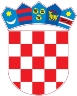 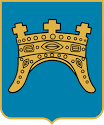 UPRAVNI ODJEL ZA GOSPODARSTVO, EU FONDOVE I POLJOPRIVREDUPRIJAVNI OBRAZAC za dodjelu bespovratnih sredstava temeljem Programa sustavnog gospodarenja energijom na području Splitsko-dalmatinske županije (2022.-2025.) za 2024. Projekt 3. Poticanje smanjenja potrošnje energije i svjetlosnog onečišćenja javne rasvjetePRIJAVITELJPRIJAVITELJPRIJAVITELJPRIJAVITELJPRIJAVITELJPRIJAVITELJPRIJAVITELJPRIJAVITELJPRIJAVITELJPRIJAVITELJPRIJAVITELJPRIJAVITELJPRIJAVITELJPRIJAVITELJPRIJAVITELJPRIJAVITELJPRIJAVITELJPRIJAVITELJPRIJAVITELJPRIJAVITELJPRIJAVITELJPRIJAVITELJPRIJAVITELJPRIJAVITELJPRIJAVITELJPRIJAVITELJPRIJAVITELJPRIJAVITELJPRIJAVITELJPRIJAVITELJPRIJAVITELJPRIJAVITELJOsnovni podaciOsnovni podaciOsnovni podaciOsnovni podaciOsnovni podaciOsnovni podaciOsnovni podaciOsnovni podaciOsnovni podaciOsnovni podaciOsnovni podaciOsnovni podaciOsnovni podaciOsnovni podaciOsnovni podaciOsnovni podaciOsnovni podaciOsnovni podaciOsnovni podaciOsnovni podaciOsnovni podaciOsnovni podaciOsnovni podaciOsnovni podaciOsnovni podaciOsnovni podaciOsnovni podaciOsnovni podaciOsnovni podaciOsnovni podaciOsnovni podaciOsnovni podaciJedinica lokalne samouprave (JLS)OIBIme i prezime odgovorne osobePoslovna bankaIBANHRRStupanj razvijenosti JLSKontakt podaciKontakt podaciKontakt podaciKontakt podaciKontakt podaciKontakt podaciKontakt podaciKontakt podaciKontakt podaciKontakt podaciKontakt podaciKontakt podaciKontakt podaciKontakt podaciKontakt podaciKontakt podaciKontakt podaciKontakt podaciKontakt podaciKontakt podaciKontakt podaciKontakt podaciKontakt podaciKontakt podaciKontakt podaciKontakt podaciKontakt podaciKontakt podaciKontakt podaciKontakt podaciKontakt podaciKontakt podaciAdresa sjedišta Mobitel /telefon kontakt osobe/ae-poštaPROJEKT 3. Poticanje smanjenja potrošnje energije i svjetlosnog onečišćenja javne rasvjetePROJEKT 3. Poticanje smanjenja potrošnje energije i svjetlosnog onečišćenja javne rasvjetePROJEKT 3. Poticanje smanjenja potrošnje energije i svjetlosnog onečišćenja javne rasvjetePROJEKT 3. Poticanje smanjenja potrošnje energije i svjetlosnog onečišćenja javne rasvjetePROJEKT 3. Poticanje smanjenja potrošnje energije i svjetlosnog onečišćenja javne rasvjetePROJEKT 3. Poticanje smanjenja potrošnje energije i svjetlosnog onečišćenja javne rasvjetePROJEKT 3. Poticanje smanjenja potrošnje energije i svjetlosnog onečišćenja javne rasvjetePROJEKT 3. Poticanje smanjenja potrošnje energije i svjetlosnog onečišćenja javne rasvjetePROJEKT 3. Poticanje smanjenja potrošnje energije i svjetlosnog onečišćenja javne rasvjetePROJEKT 3. Poticanje smanjenja potrošnje energije i svjetlosnog onečišćenja javne rasvjetePROJEKT 3. Poticanje smanjenja potrošnje energije i svjetlosnog onečišćenja javne rasvjetePROJEKT 3. Poticanje smanjenja potrošnje energije i svjetlosnog onečišćenja javne rasvjetePROJEKT 3. Poticanje smanjenja potrošnje energije i svjetlosnog onečišćenja javne rasvjetePROJEKT 3. Poticanje smanjenja potrošnje energije i svjetlosnog onečišćenja javne rasvjetePROJEKT 3. Poticanje smanjenja potrošnje energije i svjetlosnog onečišćenja javne rasvjetePROJEKT 3. Poticanje smanjenja potrošnje energije i svjetlosnog onečišćenja javne rasvjetePROJEKT 3. Poticanje smanjenja potrošnje energije i svjetlosnog onečišćenja javne rasvjetePROJEKT 3. Poticanje smanjenja potrošnje energije i svjetlosnog onečišćenja javne rasvjetePROJEKT 3. Poticanje smanjenja potrošnje energije i svjetlosnog onečišćenja javne rasvjetePROJEKT 3. Poticanje smanjenja potrošnje energije i svjetlosnog onečišćenja javne rasvjetePROJEKT 3. Poticanje smanjenja potrošnje energije i svjetlosnog onečišćenja javne rasvjetePROJEKT 3. Poticanje smanjenja potrošnje energije i svjetlosnog onečišćenja javne rasvjetePROJEKT 3. Poticanje smanjenja potrošnje energije i svjetlosnog onečišćenja javne rasvjetePROJEKT 3. Poticanje smanjenja potrošnje energije i svjetlosnog onečišćenja javne rasvjetePROJEKT 3. Poticanje smanjenja potrošnje energije i svjetlosnog onečišćenja javne rasvjetePROJEKT 3. Poticanje smanjenja potrošnje energije i svjetlosnog onečišćenja javne rasvjetePROJEKT 3. Poticanje smanjenja potrošnje energije i svjetlosnog onečišćenja javne rasvjetePROJEKT 3. Poticanje smanjenja potrošnje energije i svjetlosnog onečišćenja javne rasvjetePROJEKT 3. Poticanje smanjenja potrošnje energije i svjetlosnog onečišćenja javne rasvjetePROJEKT 3. Poticanje smanjenja potrošnje energije i svjetlosnog onečišćenja javne rasvjetePROJEKT 3. Poticanje smanjenja potrošnje energije i svjetlosnog onečišćenja javne rasvjetePROJEKT 3. Poticanje smanjenja potrošnje energije i svjetlosnog onečišćenja javne rasvjeteOznačiti aktivnost  za koju se traže bespovratna sredstva izrada stručnih podloga i podloga za projekte vanjske rasvjete (Plana rasvjete, Akcijskog plana i dr.), modernizacija postojećih sustava (zamjena svjetiljki), izgradnja nove javne rasvjete i/ili rekonstrukcija, uspostava sustava upravljanja javnom rasvjetom, nabava energetski učinkovite i okolišno prihvatljive javne rasvjete. izrada stručnih podloga i podloga za projekte vanjske rasvjete (Plana rasvjete, Akcijskog plana i dr.), modernizacija postojećih sustava (zamjena svjetiljki), izgradnja nove javne rasvjete i/ili rekonstrukcija, uspostava sustava upravljanja javnom rasvjetom, nabava energetski učinkovite i okolišno prihvatljive javne rasvjete. izrada stručnih podloga i podloga za projekte vanjske rasvjete (Plana rasvjete, Akcijskog plana i dr.), modernizacija postojećih sustava (zamjena svjetiljki), izgradnja nove javne rasvjete i/ili rekonstrukcija, uspostava sustava upravljanja javnom rasvjetom, nabava energetski učinkovite i okolišno prihvatljive javne rasvjete. izrada stručnih podloga i podloga za projekte vanjske rasvjete (Plana rasvjete, Akcijskog plana i dr.), modernizacija postojećih sustava (zamjena svjetiljki), izgradnja nove javne rasvjete i/ili rekonstrukcija, uspostava sustava upravljanja javnom rasvjetom, nabava energetski učinkovite i okolišno prihvatljive javne rasvjete. izrada stručnih podloga i podloga za projekte vanjske rasvjete (Plana rasvjete, Akcijskog plana i dr.), modernizacija postojećih sustava (zamjena svjetiljki), izgradnja nove javne rasvjete i/ili rekonstrukcija, uspostava sustava upravljanja javnom rasvjetom, nabava energetski učinkovite i okolišno prihvatljive javne rasvjete. izrada stručnih podloga i podloga za projekte vanjske rasvjete (Plana rasvjete, Akcijskog plana i dr.), modernizacija postojećih sustava (zamjena svjetiljki), izgradnja nove javne rasvjete i/ili rekonstrukcija, uspostava sustava upravljanja javnom rasvjetom, nabava energetski učinkovite i okolišno prihvatljive javne rasvjete. izrada stručnih podloga i podloga za projekte vanjske rasvjete (Plana rasvjete, Akcijskog plana i dr.), modernizacija postojećih sustava (zamjena svjetiljki), izgradnja nove javne rasvjete i/ili rekonstrukcija, uspostava sustava upravljanja javnom rasvjetom, nabava energetski učinkovite i okolišno prihvatljive javne rasvjete. izrada stručnih podloga i podloga za projekte vanjske rasvjete (Plana rasvjete, Akcijskog plana i dr.), modernizacija postojećih sustava (zamjena svjetiljki), izgradnja nove javne rasvjete i/ili rekonstrukcija, uspostava sustava upravljanja javnom rasvjetom, nabava energetski učinkovite i okolišno prihvatljive javne rasvjete. izrada stručnih podloga i podloga za projekte vanjske rasvjete (Plana rasvjete, Akcijskog plana i dr.), modernizacija postojećih sustava (zamjena svjetiljki), izgradnja nove javne rasvjete i/ili rekonstrukcija, uspostava sustava upravljanja javnom rasvjetom, nabava energetski učinkovite i okolišno prihvatljive javne rasvjete. izrada stručnih podloga i podloga za projekte vanjske rasvjete (Plana rasvjete, Akcijskog plana i dr.), modernizacija postojećih sustava (zamjena svjetiljki), izgradnja nove javne rasvjete i/ili rekonstrukcija, uspostava sustava upravljanja javnom rasvjetom, nabava energetski učinkovite i okolišno prihvatljive javne rasvjete. izrada stručnih podloga i podloga za projekte vanjske rasvjete (Plana rasvjete, Akcijskog plana i dr.), modernizacija postojećih sustava (zamjena svjetiljki), izgradnja nove javne rasvjete i/ili rekonstrukcija, uspostava sustava upravljanja javnom rasvjetom, nabava energetski učinkovite i okolišno prihvatljive javne rasvjete. izrada stručnih podloga i podloga za projekte vanjske rasvjete (Plana rasvjete, Akcijskog plana i dr.), modernizacija postojećih sustava (zamjena svjetiljki), izgradnja nove javne rasvjete i/ili rekonstrukcija, uspostava sustava upravljanja javnom rasvjetom, nabava energetski učinkovite i okolišno prihvatljive javne rasvjete. izrada stručnih podloga i podloga za projekte vanjske rasvjete (Plana rasvjete, Akcijskog plana i dr.), modernizacija postojećih sustava (zamjena svjetiljki), izgradnja nove javne rasvjete i/ili rekonstrukcija, uspostava sustava upravljanja javnom rasvjetom, nabava energetski učinkovite i okolišno prihvatljive javne rasvjete. izrada stručnih podloga i podloga za projekte vanjske rasvjete (Plana rasvjete, Akcijskog plana i dr.), modernizacija postojećih sustava (zamjena svjetiljki), izgradnja nove javne rasvjete i/ili rekonstrukcija, uspostava sustava upravljanja javnom rasvjetom, nabava energetski učinkovite i okolišno prihvatljive javne rasvjete. izrada stručnih podloga i podloga za projekte vanjske rasvjete (Plana rasvjete, Akcijskog plana i dr.), modernizacija postojećih sustava (zamjena svjetiljki), izgradnja nove javne rasvjete i/ili rekonstrukcija, uspostava sustava upravljanja javnom rasvjetom, nabava energetski učinkovite i okolišno prihvatljive javne rasvjete. izrada stručnih podloga i podloga za projekte vanjske rasvjete (Plana rasvjete, Akcijskog plana i dr.), modernizacija postojećih sustava (zamjena svjetiljki), izgradnja nove javne rasvjete i/ili rekonstrukcija, uspostava sustava upravljanja javnom rasvjetom, nabava energetski učinkovite i okolišno prihvatljive javne rasvjete. izrada stručnih podloga i podloga za projekte vanjske rasvjete (Plana rasvjete, Akcijskog plana i dr.), modernizacija postojećih sustava (zamjena svjetiljki), izgradnja nove javne rasvjete i/ili rekonstrukcija, uspostava sustava upravljanja javnom rasvjetom, nabava energetski učinkovite i okolišno prihvatljive javne rasvjete. izrada stručnih podloga i podloga za projekte vanjske rasvjete (Plana rasvjete, Akcijskog plana i dr.), modernizacija postojećih sustava (zamjena svjetiljki), izgradnja nove javne rasvjete i/ili rekonstrukcija, uspostava sustava upravljanja javnom rasvjetom, nabava energetski učinkovite i okolišno prihvatljive javne rasvjete. izrada stručnih podloga i podloga za projekte vanjske rasvjete (Plana rasvjete, Akcijskog plana i dr.), modernizacija postojećih sustava (zamjena svjetiljki), izgradnja nove javne rasvjete i/ili rekonstrukcija, uspostava sustava upravljanja javnom rasvjetom, nabava energetski učinkovite i okolišno prihvatljive javne rasvjete. izrada stručnih podloga i podloga za projekte vanjske rasvjete (Plana rasvjete, Akcijskog plana i dr.), modernizacija postojećih sustava (zamjena svjetiljki), izgradnja nove javne rasvjete i/ili rekonstrukcija, uspostava sustava upravljanja javnom rasvjetom, nabava energetski učinkovite i okolišno prihvatljive javne rasvjete. izrada stručnih podloga i podloga za projekte vanjske rasvjete (Plana rasvjete, Akcijskog plana i dr.), modernizacija postojećih sustava (zamjena svjetiljki), izgradnja nove javne rasvjete i/ili rekonstrukcija, uspostava sustava upravljanja javnom rasvjetom, nabava energetski učinkovite i okolišno prihvatljive javne rasvjete. izrada stručnih podloga i podloga za projekte vanjske rasvjete (Plana rasvjete, Akcijskog plana i dr.), modernizacija postojećih sustava (zamjena svjetiljki), izgradnja nove javne rasvjete i/ili rekonstrukcija, uspostava sustava upravljanja javnom rasvjetom, nabava energetski učinkovite i okolišno prihvatljive javne rasvjete. izrada stručnih podloga i podloga za projekte vanjske rasvjete (Plana rasvjete, Akcijskog plana i dr.), modernizacija postojećih sustava (zamjena svjetiljki), izgradnja nove javne rasvjete i/ili rekonstrukcija, uspostava sustava upravljanja javnom rasvjetom, nabava energetski učinkovite i okolišno prihvatljive javne rasvjete. izrada stručnih podloga i podloga za projekte vanjske rasvjete (Plana rasvjete, Akcijskog plana i dr.), modernizacija postojećih sustava (zamjena svjetiljki), izgradnja nove javne rasvjete i/ili rekonstrukcija, uspostava sustava upravljanja javnom rasvjetom, nabava energetski učinkovite i okolišno prihvatljive javne rasvjete. izrada stručnih podloga i podloga za projekte vanjske rasvjete (Plana rasvjete, Akcijskog plana i dr.), modernizacija postojećih sustava (zamjena svjetiljki), izgradnja nove javne rasvjete i/ili rekonstrukcija, uspostava sustava upravljanja javnom rasvjetom, nabava energetski učinkovite i okolišno prihvatljive javne rasvjete. izrada stručnih podloga i podloga za projekte vanjske rasvjete (Plana rasvjete, Akcijskog plana i dr.), modernizacija postojećih sustava (zamjena svjetiljki), izgradnja nove javne rasvjete i/ili rekonstrukcija, uspostava sustava upravljanja javnom rasvjetom, nabava energetski učinkovite i okolišno prihvatljive javne rasvjete. izrada stručnih podloga i podloga za projekte vanjske rasvjete (Plana rasvjete, Akcijskog plana i dr.), modernizacija postojećih sustava (zamjena svjetiljki), izgradnja nove javne rasvjete i/ili rekonstrukcija, uspostava sustava upravljanja javnom rasvjetom, nabava energetski učinkovite i okolišno prihvatljive javne rasvjete. izrada stručnih podloga i podloga za projekte vanjske rasvjete (Plana rasvjete, Akcijskog plana i dr.), modernizacija postojećih sustava (zamjena svjetiljki), izgradnja nove javne rasvjete i/ili rekonstrukcija, uspostava sustava upravljanja javnom rasvjetom, nabava energetski učinkovite i okolišno prihvatljive javne rasvjete. izrada stručnih podloga i podloga za projekte vanjske rasvjete (Plana rasvjete, Akcijskog plana i dr.), modernizacija postojećih sustava (zamjena svjetiljki), izgradnja nove javne rasvjete i/ili rekonstrukcija, uspostava sustava upravljanja javnom rasvjetom, nabava energetski učinkovite i okolišno prihvatljive javne rasvjete. izrada stručnih podloga i podloga za projekte vanjske rasvjete (Plana rasvjete, Akcijskog plana i dr.), modernizacija postojećih sustava (zamjena svjetiljki), izgradnja nove javne rasvjete i/ili rekonstrukcija, uspostava sustava upravljanja javnom rasvjetom, nabava energetski učinkovite i okolišno prihvatljive javne rasvjete. izrada stručnih podloga i podloga za projekte vanjske rasvjete (Plana rasvjete, Akcijskog plana i dr.), modernizacija postojećih sustava (zamjena svjetiljki), izgradnja nove javne rasvjete i/ili rekonstrukcija, uspostava sustava upravljanja javnom rasvjetom, nabava energetski učinkovite i okolišno prihvatljive javne rasvjete.Opis postojećeg stanja i planirana investicijaUz prijavni obrazac prilažem sljedeću dokumentaciju (označiti priloženu dokumentaciju):U                    ,                      2024. Odgovorna osoba (ime i prezime)___________________________                (naziv i pečat prijavitelja)(potpis)